                           MAJORETTE-SPORT WORLD FEDERATION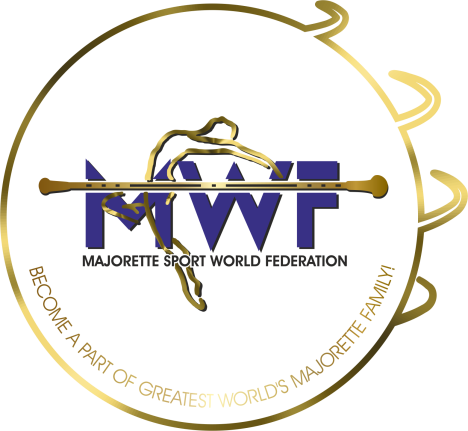                                             MWF meetings                                 ONLINE/06.-07.03.2021.                                     Deadline/01.03.2021.                   APPLICATION FORM  E-mail: majorettes.mwf@gmail.com   / judicalcommitee.mwf1@gmail.com          MANAGAMENT  BOARD           JUDICIAL COMMITEE          COMPETITORS COMMITEE         COMMITEE FOR EDUCATION         COMMITEE FOR MEDIA PROMOTION          MEETING FOR INTERNATIONAL JUDGES          ASSEMBLY   Signature:______________________________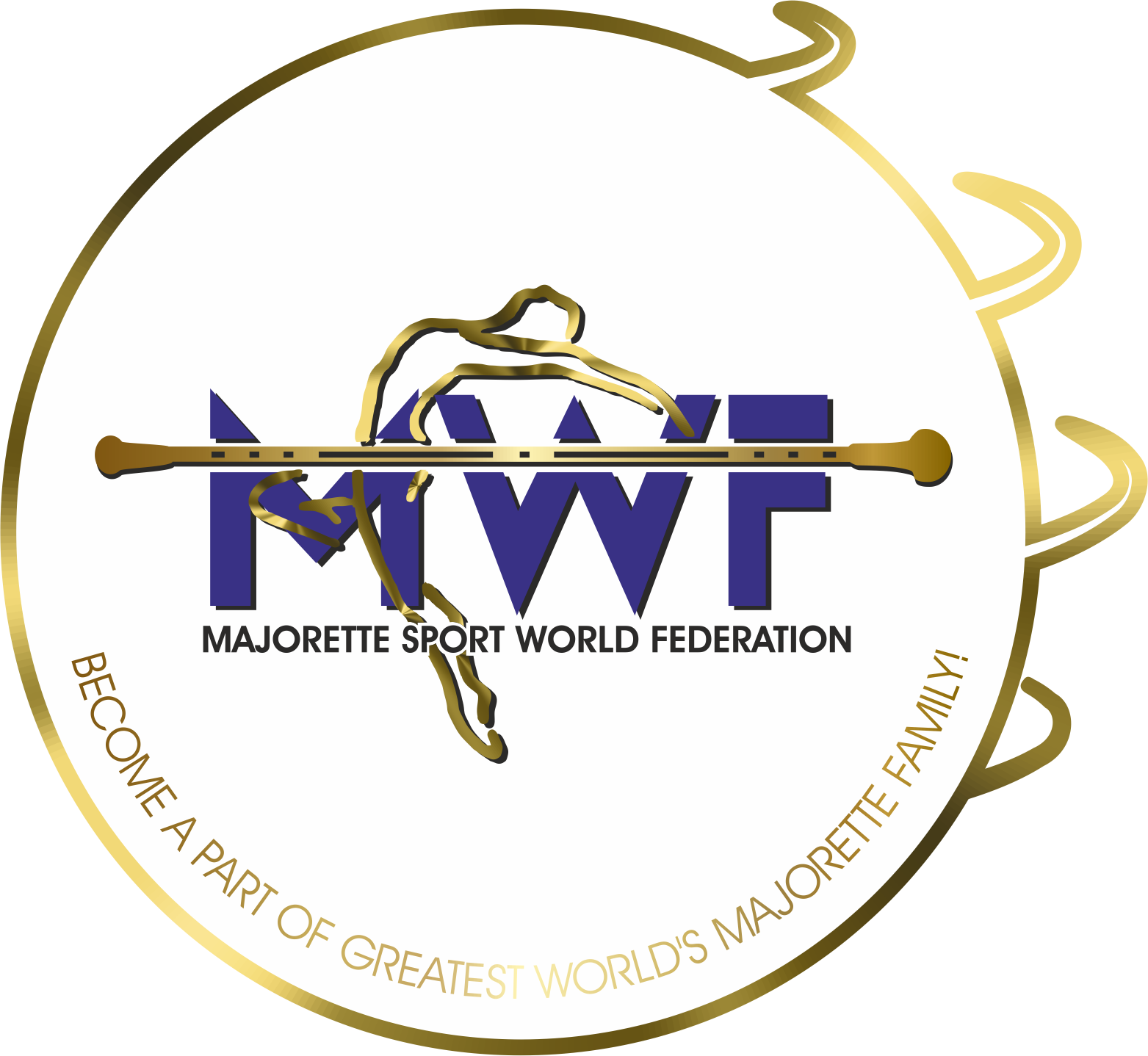          VIENNA/AT,17.-19.01.2020.Organization:Country:Name-function:E-mail/phone:ADRESS:Date: